ОТЧЕТ
о проведении мероприятий в рамках межшкольного 
взаимодействия по вопросам организации и проведения ГИА и по повышению качества образования в ОО в 1-11 классах 31.01.2024 годаМБОУ СОШ 18Дата проведения мероприятия: 31.01.2024Название мероприятия: совместное совещание руководителей ШМО МБОУ СОШ 18 и МБОУ ООШ 19 по вопросу «Преподавание функциональная грамотность: проблемы и  перспективы»Форма проведения: очно на базе МБОУ СОШ 18Вопросы ГИА-9 и/или ГИА-11, по  повышению качества образования в ОО: Преподавание функциональной грамотности из опыта работы учителя МБОУ СОШ 18 М.В. Власова.Проблемы и вопросы при проведении федерального мониторинга математической, читательской и естественно-научной грамотности среди обучающихся 7-9 классовРассмотренные вопросы:Учитель МБОУ СОШ 18 М.А. Власов представил свой опыт преподавания функциональной грамотности в 5 классах, как отдельного учебного предметаУчитель начальных классов МБОУ ООШ 19 Безгодова Н.И. рассказала о своих методах преподавания читательской грамотности на уровне начального общего образования.Участники мероприятия (категории участников):Фактическое число участников: 12.Фотоотчет о проведении мероприятия:ОТЧЕТ
о проведении мероприятий в рамках межшкольного
взаимодействия по вопросам организации и проведения ГИА и по повышению качества образования в ОО в 1-11 классахв январе  2024 годаОО: МАОУ  СОШ  29, МБОУ  СОШ  30, МБОУ  СОШ  26, МБОУ  ООШ 25,  МБОУ  СОШ 27.Дата проведения мероприятия: 24.01.2024  годНазвание мероприятия: «Педагогические  технологии  в  учебно-воспитательном  процессе»Форма проведения: обмен  мнениями  по  возникшим  вопросам.Вопросы ГИА-9 и/или ГИА-11,по  повышению качества образования в ОО: Роль современных педагогических технологий в учебно-воспитательном процессе Рассмотренные вопросы:1. Роль современных педагогических технологий в учебно-воспитательном процессе. (Заместитель  директора  по  УВР  МАОУ  СОШ  29  Коротеева  О. В.)2. Методы, приемы и средства обучения. (Заместитель  директора  по  УВР  МАОУ  СОШ  29  Коротеева  О. В.)4. Здоровьесберегающие технологии на занятиях декоративно-прикладного направления. (Заместитель  директора  по  УВР  МБОУ  СОШ  30  Жеребилова  Г. В.)Участники мероприятия (категории участников):Фактическое число участников: 8.                  Фотоотчет о проведении мероприятия: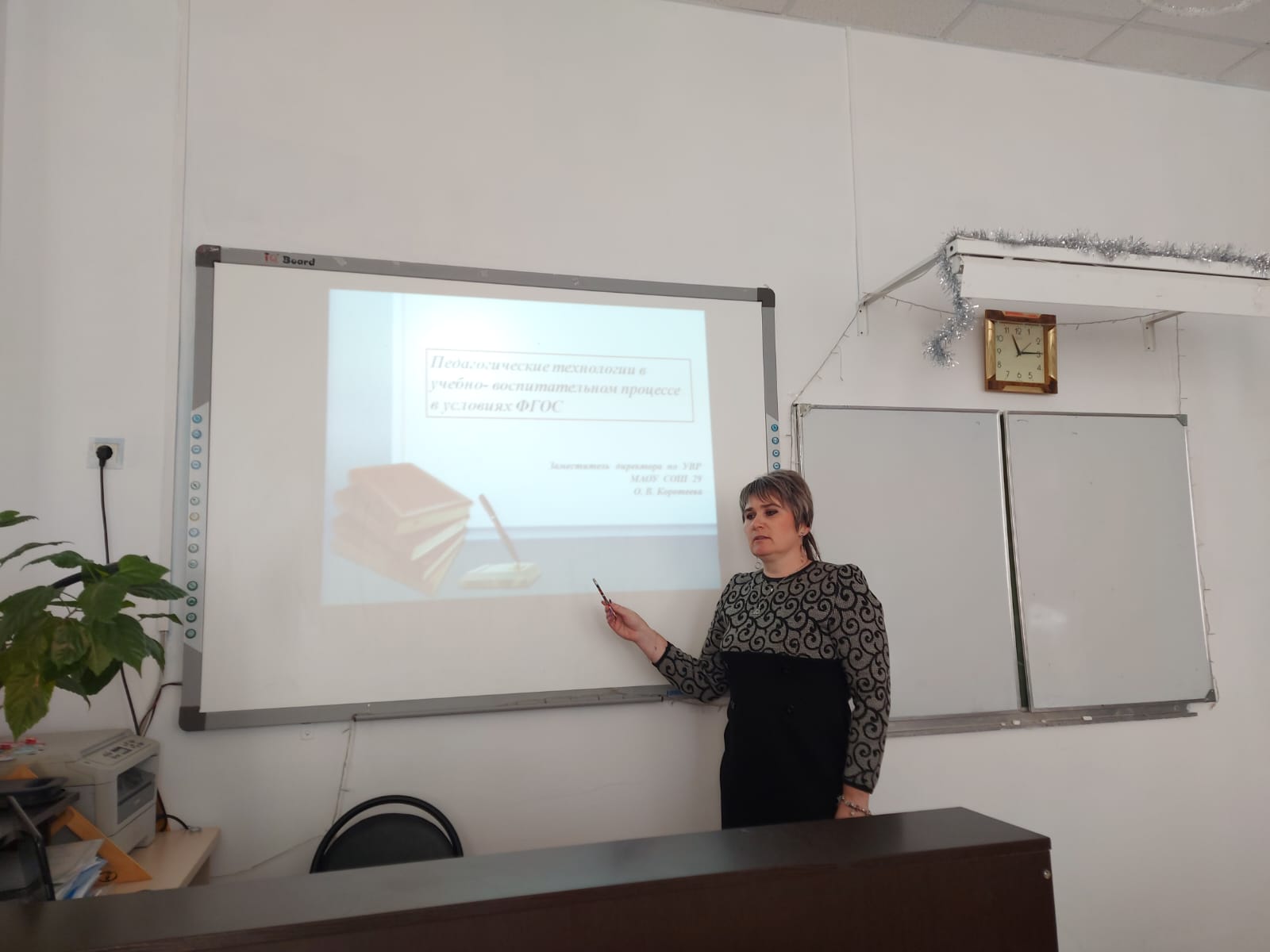 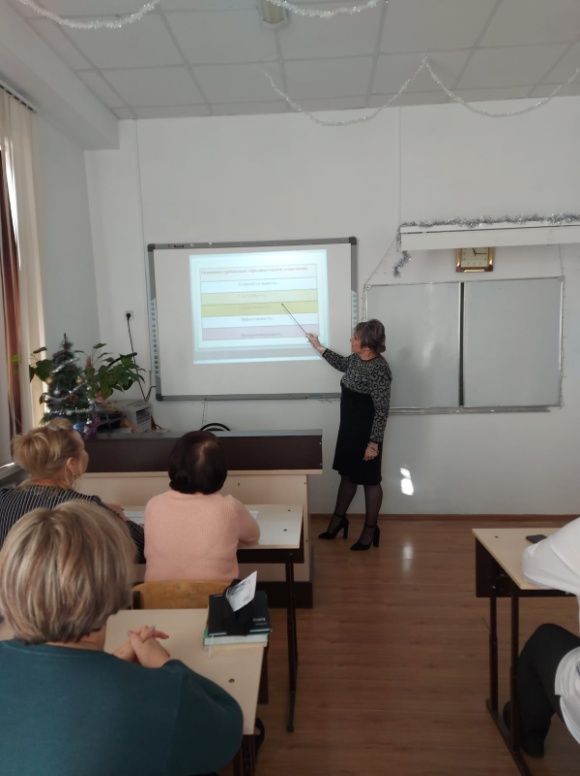 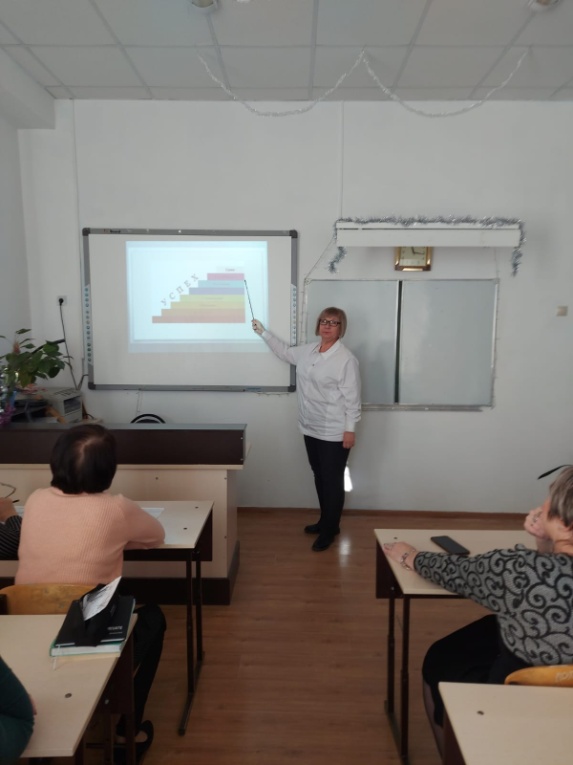 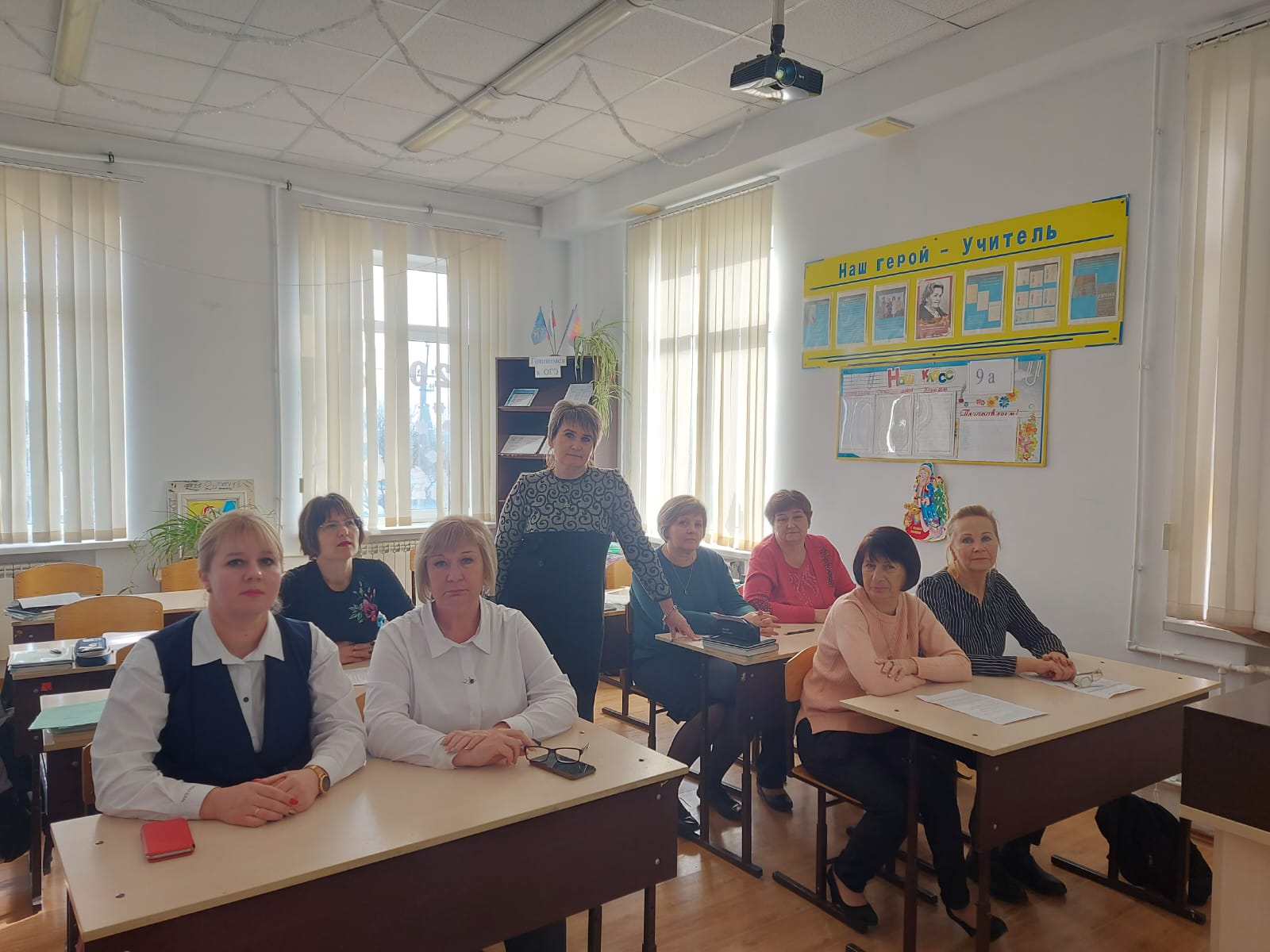 ОТЧЕТ
о проведении мероприятий в рамках межшкольного 
взаимодействия по вопросам организации и проведения ГИА и по повышению качества образования в ОО в 1-11 классах в декабре 2023 годаОО МБОУ СОШ 12Дата проведения мероприятия: 26.12.2023 годаНазвание мероприятия: «Как сдать ОГЭ по географии?» Форма проведения: круглый стол, репетиционный экзаменВопросы ГИА-9 по повышению качества образования в ОО: Отработка и закрепление учащимися умений и навыков по решению типичных вопросов ОГЭ по географии 2024 года. Рассмотренные вопросы:1) Работа с КИМ ОГЭ по географии 2024 года.2) Работа с бланками ОГЭ по географии 2024 года.Участники мероприятия (категории участников):Фактическое число участников: 28чел.Фотоотчет о проведении мероприятия: https://mbousosh12bel.ros-obr.ru/item/1771660Категории участниковФактическое число участниковФ.И.О.Заместитель директора по УВР МБОУ СОШ 181Тыртычная Т.А.Заместитель директора по УВР МБОУ ООШ 191Тихоненко М.А.Заместитель директора по УМР 1Щамхалова М.М.Учителя МБОУ ООШ 192Безгодова Н.И., Кузнецов С.Н.Учителя МБОУ СОШ 187Злобова М.В.Гиталенко Е.В.Коротенко И.А.Кузнецова С.А.Власов М.А.Туркова И.Г.Лантратова А.А.Итого12 человека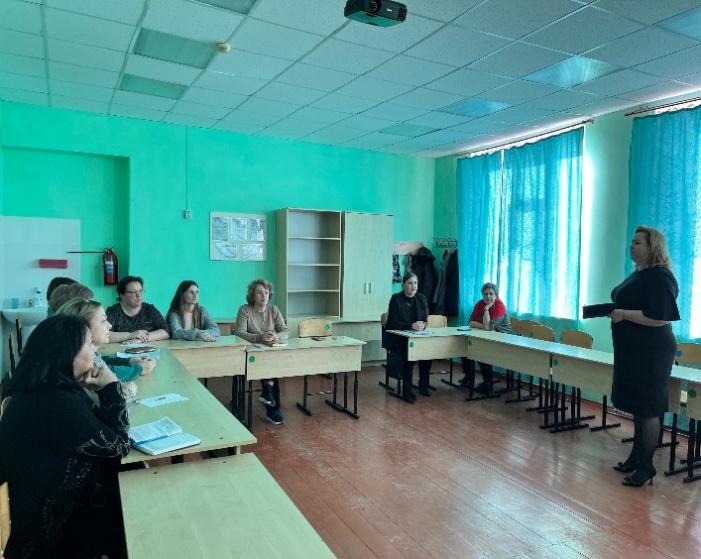 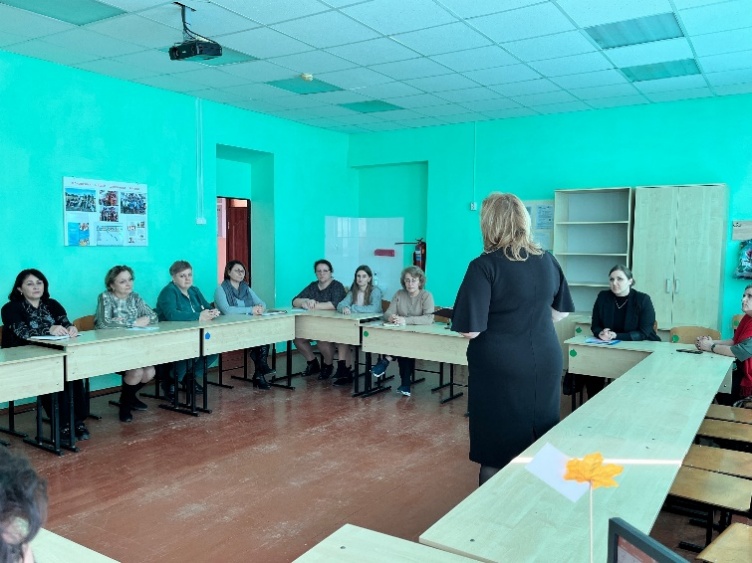 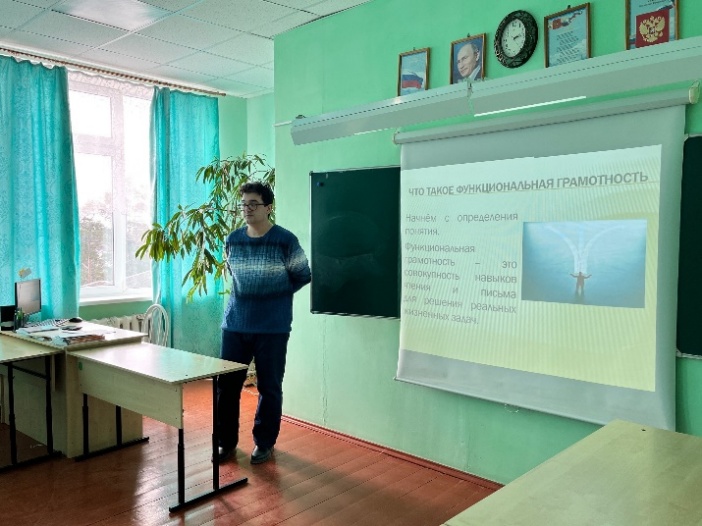 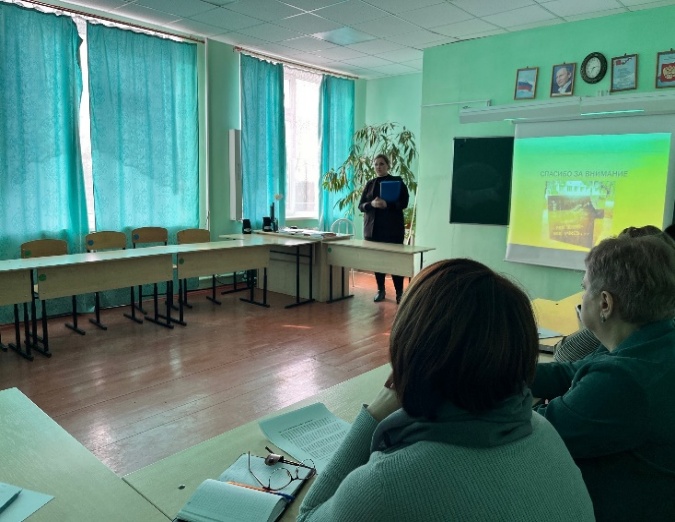 Категории участниковФактическое число участниковФ.И.О.Зам.директора  по  УВР5Коротеева  О. В. – МАОУ  СОШ  29, Жеребилова  Г. В. – МБОУ  СОШ  30, Лопухова  Н. В.  – МБОУ  СОШ  26, МБОУ  ООШ  25 – Шулятьева  Ю. А., МБОУ  СОШ  27 – Калинин  Н. Н.Учителя - предметники     3Гурунян  С. В., Кагермазова  В. В. – учителя  русского  языка  и  литературы, Токарева  О. Ю. – учитель  математики.Итого8  человекКатегории участниковФактическое число участниковФ.И.О.учащиеся 9 класса МБОУ СОШ 1211Васенко Н.А., Горская Е.А., Диденко Ю.Е., Евтушенко Л.А., Кукоба С.О., Лаврухина Д.И., Мальцева М.А., Полицковой М.А., Сиволапов А.В., Синев Е.А., Строганова М.А.учащиеся 9 класса МБОУ СОШ 1113Виноградов Н.В., Домбик Д.С.,Камышанов Д.А., Коломийцев А.В., Крамаренко А.А., Лободина А.И., Остапенко М.В., Паниткин М.В., Пецура Р.Н., Расщупкин Р.А., Тарасова В. А., Рубен В.И., Финк Е.Е.педагоги МБОУ СОШ 12, МБОУ СОШ 11 22Васенко Е.А., Тищенко Е.Г.Чеканова Н.М., Кошелева И.В.Итого28 человек